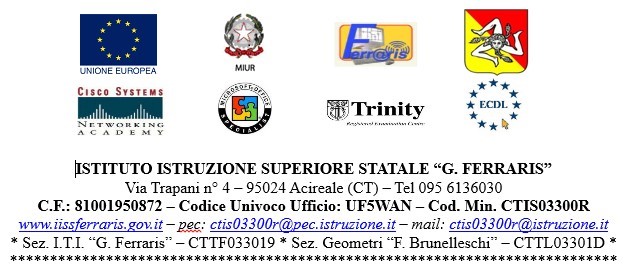 Determina del Dirigente Scolastico prot.n. 64 /A9o del 09/01/2017                     MODIFICA AL PROGRAMMA ANNUALE 2017                                                                                                                                                                                                                                                                 VARIAZIONE N.01IL DIRIGENTE SCOLASTICOVISTO   il Programma annuale per l’esercizio finanziario 2017, approvato dal Consiglio di istituto nella seduta del 14/12/2016;  VISTO   l’art.6 del D.A. n.895 del 31/12/2001;CONSIDERATO che a seguito chiusura dell’esercizio finanziario 2016 l’Avanzo di amministrazione è stato determinato come segue:             avanzo presunto  . . . . . . . . . . . . . . . . . . . . . . . . . . . . . . . . euro 1.078.678,91             avanzo effettivo  . . . . . . . . . . . . . . . . . . . . . . . . . . . . . . . . euro 1.073.869,34             differenza fra avanzo presunto e avanzo effettivo . . . . . . euro       95.190,43 CONSIDERATO che si rende necessario procedere alle opportune variazioni di bilancio al Programma annuale 2017  DECRETAdi apportare le seguenti variazioni al Programma annuale 2017:Il presente decreto di modifica al Programma annuale 2017 viene trasmesso al Consiglio di istituto. 						    	IL DIRIGENTE SCOLASTICO                                                                                                      (Prof.ssa Patrizia Magnasco)                                                                             Firma autografa sostituita a mezzo stampa                                                                               ai sensi dell’art.3 del D.Lgs n.39/1993ProgrammaEAggrVoceS.VocePrevisioneModificheModificaPrevisioneannuale 2016STipoContoS.ContoinizialeprecedentiattualedefinitivaEntrateE0101192.629,000,0028.639,87221.268,87EntrateE0102886.049,910,0066.550,56952.600,471.078.678,910,0095.190,431.173.869,34SpeseSProgetto/attività A01 Progetto/attività A01 Progetto/attività A01 25.240,000,00689,5025.929,50SpeseSProgetto/attività A02 Progetto/attività A02 Progetto/attività A02 27.079,000,001.412,2028.491,20SpeseSProgetto/attività A04 Progetto/attività A04 Progetto/attività A04 8.000,000,003.621,0011.621,00SpeseSProgettoP04ProgettoP04ProgettoP0436.802,650,002000,6738.803,32SpeseSProgettoP11ProgettoP11ProgettoP112.488,000,005.888,158.376,1599.609,650,0013.611,52113.221,17Disponibilità finanziaria da programmareDisponibilità finanziaria da programmareDisponibilità finanziaria da programmareDisponibilità finanziaria da programmareDisponibilità finanziaria da programmare162.849,090,0081.578,91244.428,00